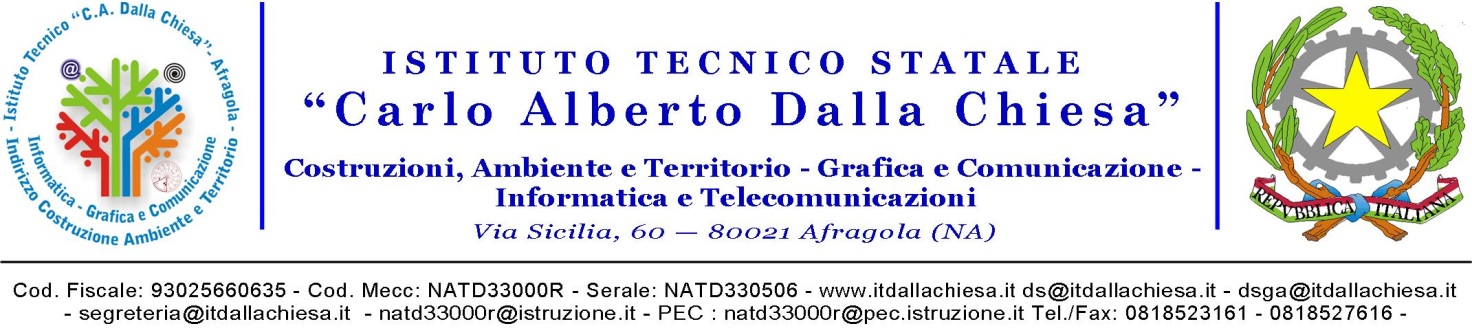 RIMODULAZIONE DEL PEI Il presente schema di programmazione  tiene conto di quanto già definito nel PEI e fatto proprio da ciascun insegnate di sostegno, tenendo in giusta considerazione le diagnosi funzionali e le effettive necessità degli alunni diversamente abili, come formulato ad inizio d’anno scolastico.In questo documento si riportano gli adattamenti introdotti a seguito dell’attivazione della didattica a distanza iniziata il giorno 09 Marzo 2020.Docente: ………………….…….………….Alunno…………….......................................Classe: ……………Sezione …………………………..Competenze, abilità e conoscenze modificati rispetto alla programmazione prevista nel PEI (per lo più le competenze dovrebbero rimanere invariate mentre le abilità e le conoscenze potrebbero essere diverse)*1. competenza alfabetica funzionale. - 2. competenza multilinguistica. - 3. competenza matematica e competenza in scienze, tecnologie e ingegneria. - 4. competenza digitale. - 5. competenza personale, sociale e capacità di imparare a imparare. – 6. competenza in materia di cittadinanza. - 7. competenza imprenditoriale. - 8. competenza in materia di consapevolezza ed espressione culturali.Materiali di studio che verranno proposti (libro di testo parte digitale, schede, materiali prodotti dall’insegnate, visione di filmati, documentari, lezioni registrate dalla RAI, YouTube, Treccani ecc.)Tipologia di gestione delle interazioni con gli alunni – specificare con quale frequenza (videolezioni, chat, restituzione degli elaborati corretti tramite posta elettronica, chiamate vocali di gruppo, chiamate vocali di gruppo)Piattaforme strumenti canali di comunicazione utilizzati (e-mail – aule virtuali del RE, didattica del RE - Google education, Moodle, Teams di office 365, CISCO WebEx, WhatsApp, Trello, Skype, Twitch, Telegram, Edmodo, Zoom, WeChat, Weschool, GoToMeeting, Discord, ecc.)Modalità di verifica formativa (restituzione degli elaborati corretti, colloqui via Skype, rispetto dei tempi di consegna, livello di interazione, test on line ecc.)Nota per la compilazione: trattandosi di una programmazione con modalità didattica nuova, pur tenendo conto dell’esperienza maturata in queste settimane di sperimentazione, potrà essere suscettibile a modifiche e adattamenti in corso di svolgimento. Luogo e data 									FirmaAREA UMANISTICACompetenze:AREA UMANISTICACompetenze:Competenze chiave per l’apprendimento permanente*ConoscenzeAbilitàCompetenze chiave per l’apprendimento permanente*AREA TECNICO-SCIENTIFICACompetenze:AREA TECNICO-SCIENTIFICACompetenze:Competenze chiave per l’apprendimento permanente*ConoscenzeAbilitàCompetenze chiave per l’apprendimento permanente*